SAOL Beag is a Children’s centre which provides full day care places for up to 12 children aged 1-2. SAOL Beag is attached to the SAOL Project which is Ireland’s only gender specific day programme and is a drug rehabilitation and education service for Women based in Dublin’s North inner City. The Children’s centre is an essential service in the overall service delivery model of SAOL, many of the women who attend SAOL are mothers and SAOL Beag aims to provide the very highest standard of care through trauma informed practice. SAOL are looking for a compassionate, motivated highly organised and experienced Children’s Centre Team Leader to lead a busy children’s centre within a very busy community development project. The Team Leader must be reliable, committed, have excellent interpersonal and organisational skills, and believe in equality and equity and be prepared to practice from a trauma informed perspective with both parents and children. A minimum of level 6 QQI in Childcare, level 7 preferable. Minimum of 2 years' experience in a related team leadership role.Knowledge and experience of completing and maintaining compliance and funding responsibilities with statutory partners, Poball, HSE, TUSLA (among others)Excellent leadership and communication skills to be able to effectively communicate with different stakeholders, children, parents, colleagues, statutory services, and community invested partners. Experience of room management including all staff and children files/room records/health and safety records early years requirements and curriculum development. A flexible and compassionate approach to children and parents who need extra support. A commitment to staff development and support. The highest commitment and love for children who need it. A drive to continuously develop the service so the Children in SAOL beag have the best possible care, love support and education. A competitive salary of 40,000 per anumSupport and supervision Professional Development through training and access to support and education networks in the north inner city. A flexible supportive working environment that places great value on the contributions of team members and staff. An opportunity to work with Children in the context of a respected Women’s only drug and education service. The opportunity to make a real difference to children and families who need it while upskilling and developing news skills. This role is for the Childcare Team Leader who believes in early years education and wants to contribute to the lives of children. The Childcare Team Leader will report to the CEO and be supervised by Head of Services. The role is 35 hours per week and salary will be commensurate with experience.CHILDCARE TEAM LEADER SAOL BEAG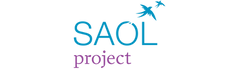 Essential Skills and Experience Personal specifications What will this role bring to the individual?